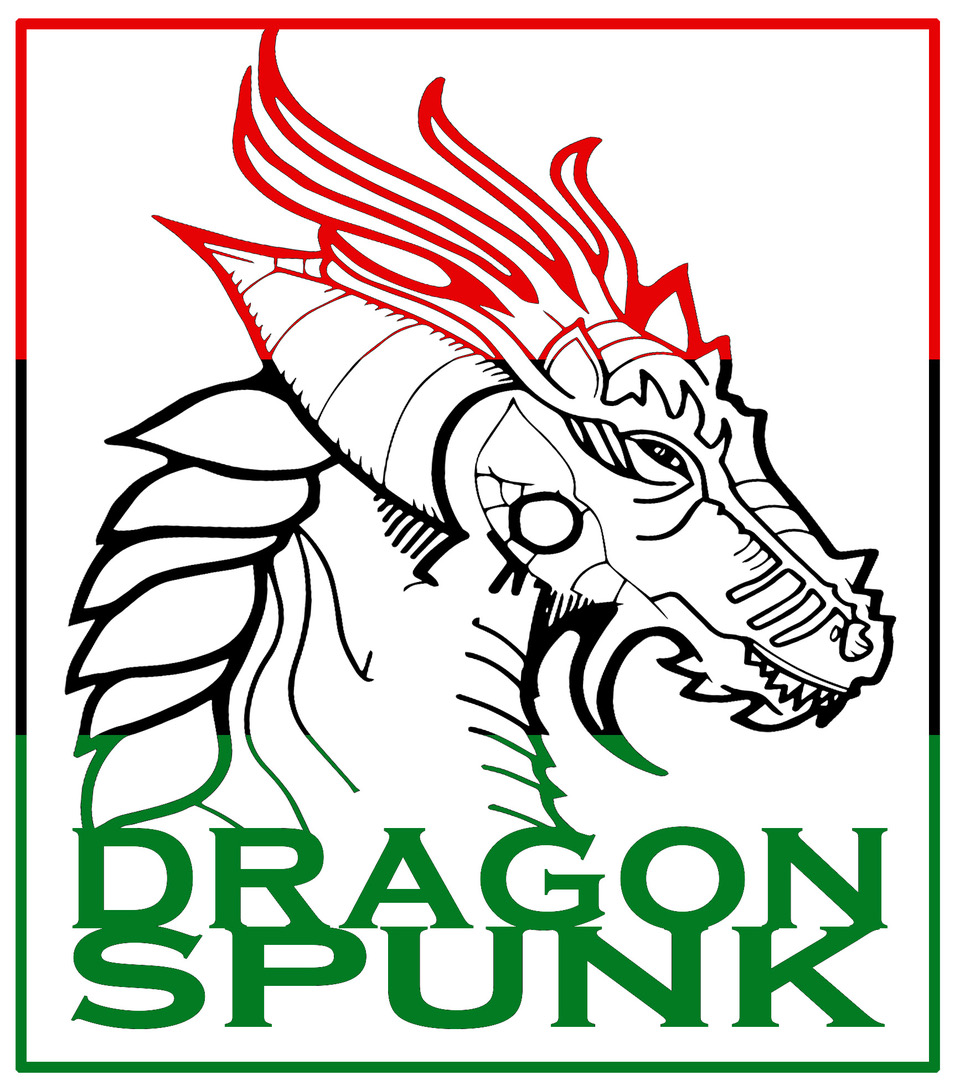 This document confirms your understanding of and agreement to each of the terms and conditions set out in the Dragonspunk GRO Farmers Markets Rules and Regulations (the “Rules”).Your entry into this agreement and your continued compliance with the Rules is a requirement for participation in any Dragonspunk GRO (DG) Market. The Rules will be available online and available in hard copy from DG upon request.By accepting below, the applicant confirms that the applicant:a) Have read the Rules.b) Understands that compliance with the Rules is a requirement of continued participation in a DG Market and that failure to comply may result in disciplinary action including removal from the Market c) Understands that the Rules address multiple topics, including participant selection, product offerings, reselling, set up and departure, health and safety, Market conduct, permits, insurance, actions detrimental to the Market, discipline, and expulsion.d) Understands that the Rules allow DG to conduct audits of the applicants’ stall, farm/ranch and other facilities, and consents to such audits and to disclosure of the audit results.e) Understands that the Rules include provisions relating to liability, including provisions under which the applicants agrees to maintain insurance, indemnify DG from liability, and waive and release DG from liability.f) Confirms that the information contained in the application and other statements made to DG are accurate and complete.g) Confirms that, if signing on behalf of a Corporation, Limited Liability Company, Partnership, or other legal entity, the applicant has the legal capacity and authorization to enter this agreement on behalf of that entity.h) Accepts and agrees to comply with all of the provisions of the Rules.First NameLast NameLast NameBusiness/Organization NameBusiness/Organization NameMailing /Billing AddressMailing /Billing AddressCounty and StateCounty and StateBusiness Owner First NameBusiness Owner Last NameBusiness PhoneCell PhoneEmailPreferred Method of ContactEmergency Contact NameContact InfoWebsiteInstagramFacebookCertified Producer’s Certificate NumberCertified Producer’s Certificate NumberCertified Producer’s Certificate NumberExpiration Date Family Owned Limited Liability Partnership Corporation OtherHow long has the business existed?Describe the business (5 sentences)Including yourself, how many people work year-round for your business? Including yourself, how many people work year-round for your business? (149 days or less)Are you Certified Organic?How much frontage space would you like?How does your business align with DG's mission?      (5 sentences)Please list all of your current sales outlets (farmers markets, retail, wholesale, e-commerce, etc.):Product VarietyDates of AvailabilityProductVarietyDates of AvailabilityProductVarietyDates of AvailabilityProductVarietyDates of AvailabilityPolicy NumberPolicy NumberExpiration DateApplicant Name SignatureDate: